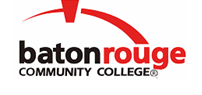 Baton Rouge Community CollegeAcademic Affairs Master SyllabusDate Approved:	3 September 2020Term and Year of Implementation:	Spring 2021Course Title:	Civil Drafting TechnologyBRCC Course Rubric:	DRFT 1323Previous Course Rubric:	     Lecture Hours per week-Lab Hours per week-Credit Hours:	1-4-3Per semester:  Lecture Hours-Lab Hours-Instructional Contact Hours:	15-60-75Louisiana Common Course Number:	     CIP Code:	15.1301Course Description:	Presents aspects of mapping in civil drafting from surveying to highway layout.  This course covers basic concepts and techniques such as leveling, longitude and latitude, map scales, symbols, directions, plot plans, contours, profiles, and highway cut and fill.  Students will use computer-aided design (CAD) software to complete projects related to interpretation of survey data, profiles and cross sections, land subdivision, site and grading plans, and basic earthwork calculations.Prerequisites:		DRFT 1213 and DRFT 1223 and DRFT 1233 and DRFT 1243Co-requisites:		DRFT 1313 and DRFT 1333Suggested Enrollment Cap:	25Learning Outcomes.  Upon successful completion of this course, the students will be able to:1.	Interpret basic civil engineering field data.2.	Apply civil drafting techniques to design and layout highways, railroads, airports, and other structures.3.	Revise maps.4.	Describe features.5.	Draw property plats and plot plans accurately.Assessment Measures.  Assessment of all learning outcomes will be measured using the following methods:1.	Assessment measures may include, but are not limited to, essays, presentations, speeches, portfolios, individual and collaborative projects, in-class activities, lab reports, homework, quizzes, exams, industry-based standards, and/or simulated training activities.Information to be included on the Instructor’s Course Syllabi:Disability Statement:  Baton Rouge Community College seeks to meet the needs of its students in many ways.  See the Office of Disability Services to receive suggestions for disability statements that should be included in each syllabus.Grading: The College grading policy should be included in the course syllabus.  Any special practices should also go here.  This should include the instructor’s and/or the department’s policy for make-up work.  For example in a speech course, “Speeches not given on due date will receive no grade higher than a sixty” or “Make-up work will not be accepted after the last day of class”.Attendance Policy:  Include the overall attendance policy of the college.  Instructors may want to add additional information in individual syllabi to meet the needs of their courses.General Policies: Instructors’ policy on the use of things such as beepers and cell phones and/or hand held programmable calculators should be covered in this section.Cheating and Plagiarism:  This must be included in all syllabi and should include the penalties for incidents in a given class.  Students should have a clear idea of what constitutes cheating in a given course.Safety Concerns:  In some courses, this may be a major issue.  For example, “No student will be allowed in the lab without safety glasses”.  General statements such as, “Items that may be harmful to one’s self or others should not be brought to class”.Library/ Learning Resources:  Since the development of the total person is part of our mission, assignments in the library and/or the Learning Resources Center should be included to assist students in enhancing skills and in using resources.  Students should be encouraged to use the library for reading enjoyment as part of lifelong learning.Expanded Course Outline:1.  Introduction to Civil Drafting Technology2.  Computer-Aided Design and Drafting (CADD)3.  Mapping Scales4.  Mapping Symbols5.  Measuring Distance and Elevation6.  Surveying Fundementals7.  Location and Direction8.  Legal Descriptions and Plot Plans9.  Contour Lines10. Horizontal Alignment11. Profiles12. Earthwork13. Civil Engineering Detail Drawings14. Intro to Civil Three-Dimensional (3D) Software15. Introduction to Geographic Information Systems (GIS)